Об отмене постановления администрацииМР «Койгородский» № 98/09 от 23.09.2013года «О временном ограничении движения грузового транспорта натерритории муниципальногорайона «Койгородский»»   В соответствии с Федеральным законом от 06.10.2003 года №131-ФЗ «Об общих принципах организации местного самоуправления в Российской Федерации» и постановлением администрации МР «Койгородский» № 45/12 от 31.12.2010 года «О включении в состав муниципальной казны автомобильных дорог»АДМИНИСТРАЦИЯ МР «КОЙГОРОДСКИЙ» ПОСТАНОВЛЯЕТ:1. Признать утратившим силу постановление Администрации МР «Койгородский» №98/09 от 23.09.2013 года «О временном ограничении движения грузового транспорта на территории муниципального района «Койгородский»2. Опубликовать настоящее постановление в Информационном вестнике Совета и администрации МР «Койгородский» Глава МР «Койгородский» - руководитель администрации района                                        Ю.А. ПерепаденкоАдминистрация муниципального района “КойгородскийАдминистрация муниципального района “КойгородскийАдминистрация муниципального района “Койгородский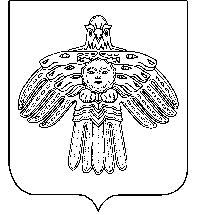 “Койгорт”муниципальнй районсаадминистрация “Койгорт”муниципальнй районсаадминистрация “Койгорт”муниципальнй районсаадминистрация ПОСТАНОВЛЕНИЕШУÖМот30.12.2013 г.№ № 111/12	с. Койгородок	с. Койгородок	с. Койгородок